  Dokumentacja fotograficzna Widoczna nieruchomość gruntowa  w Lindowie oraz jej otoczenie. 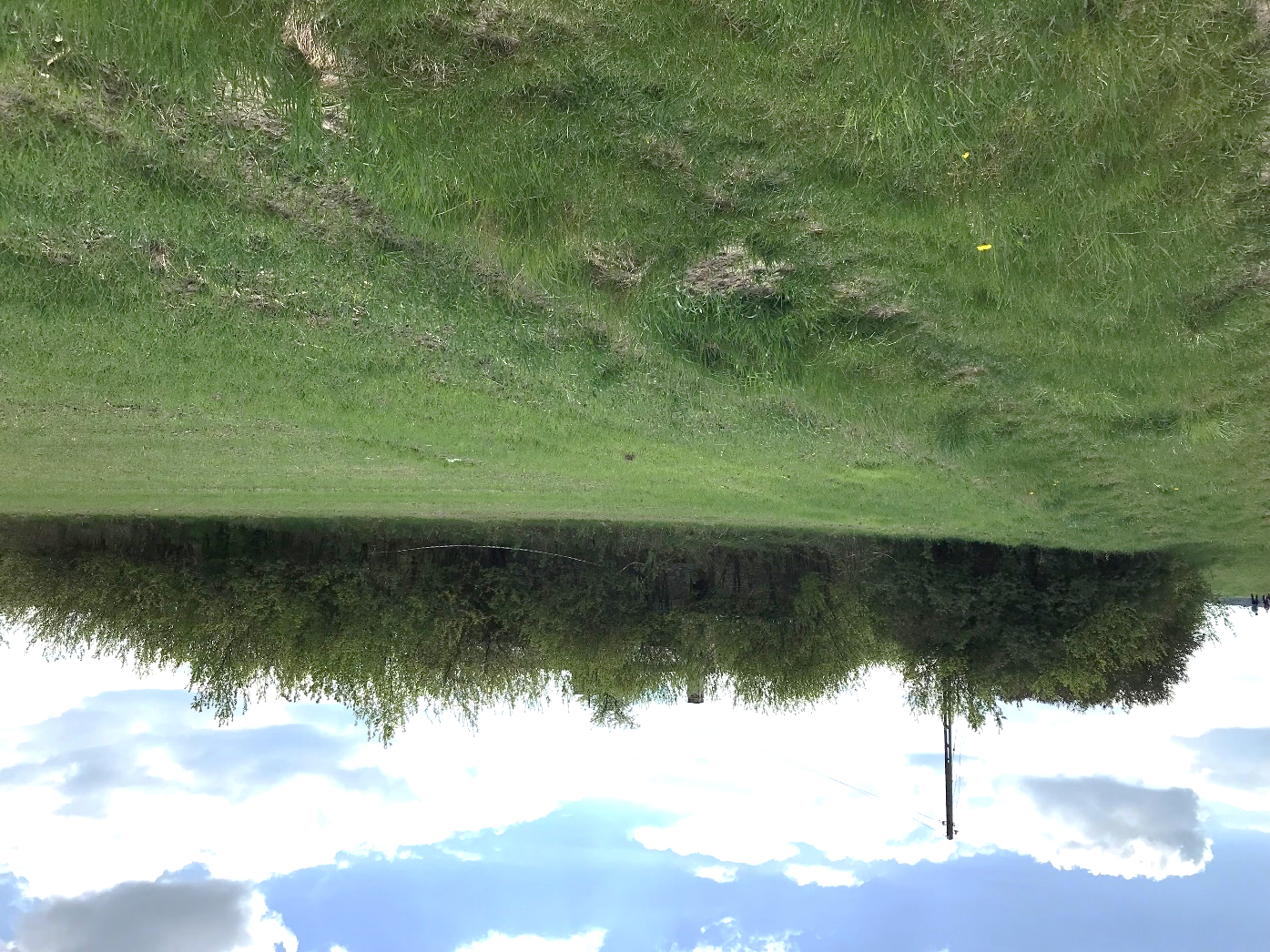 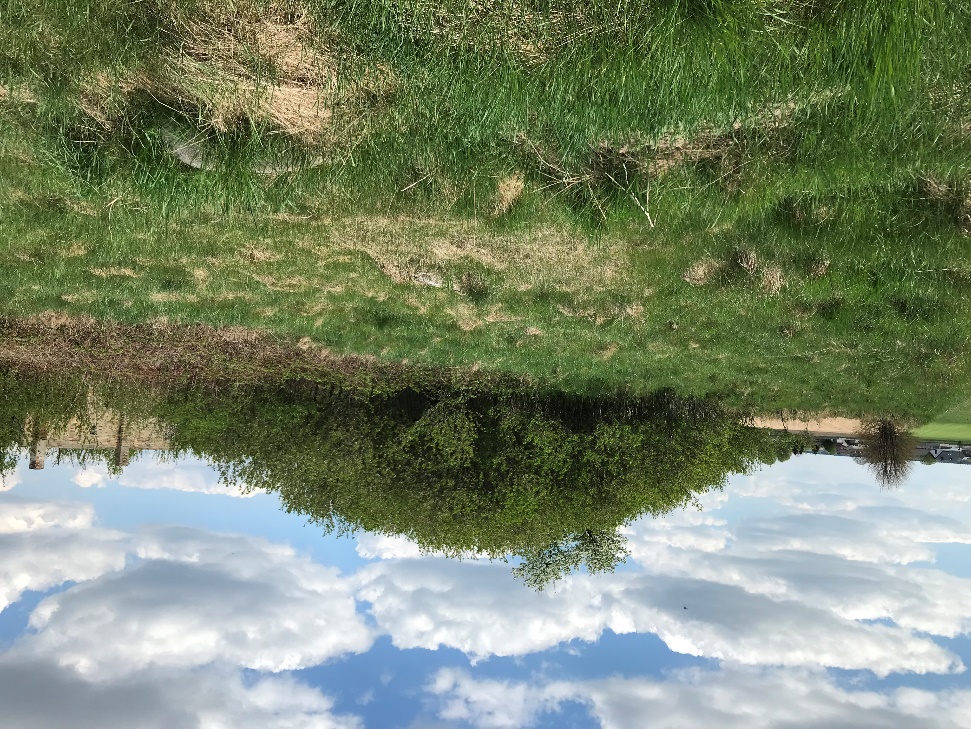 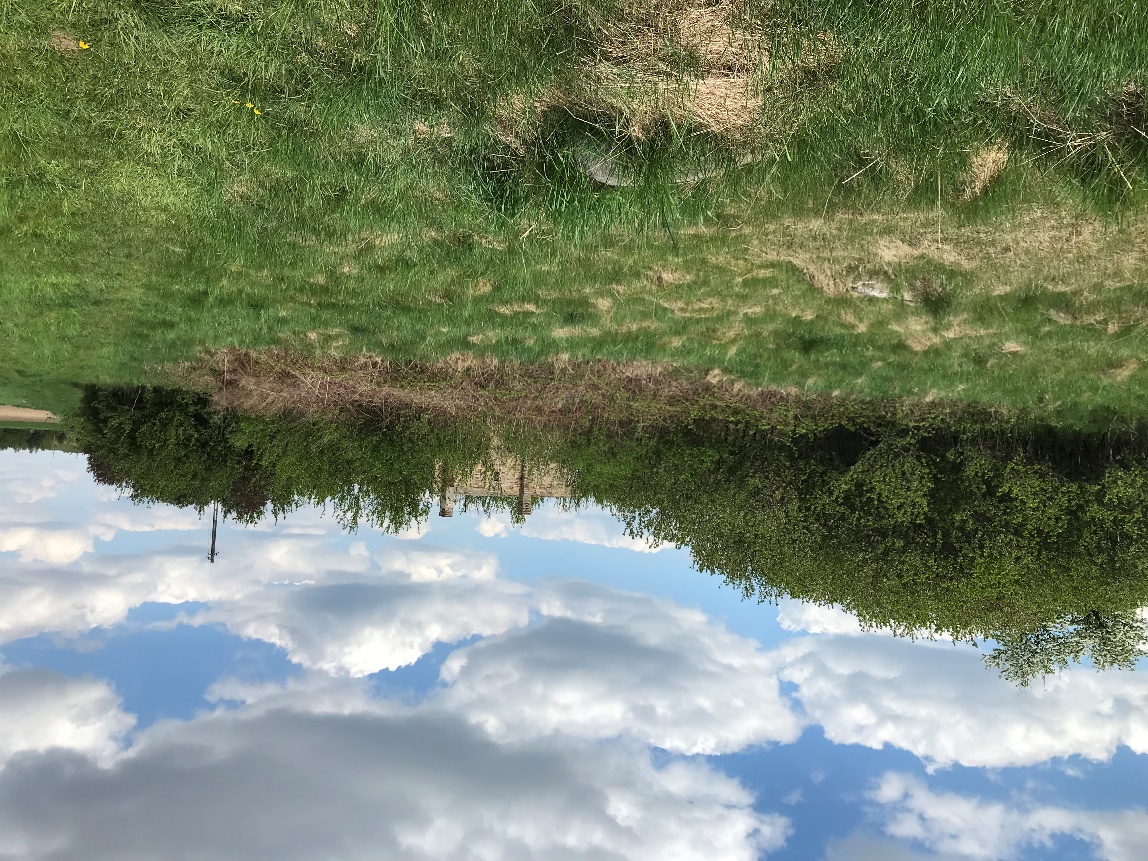  Dokumentacja fotograficzna Widoczna nieruchomość gruntowa  w Lindowie.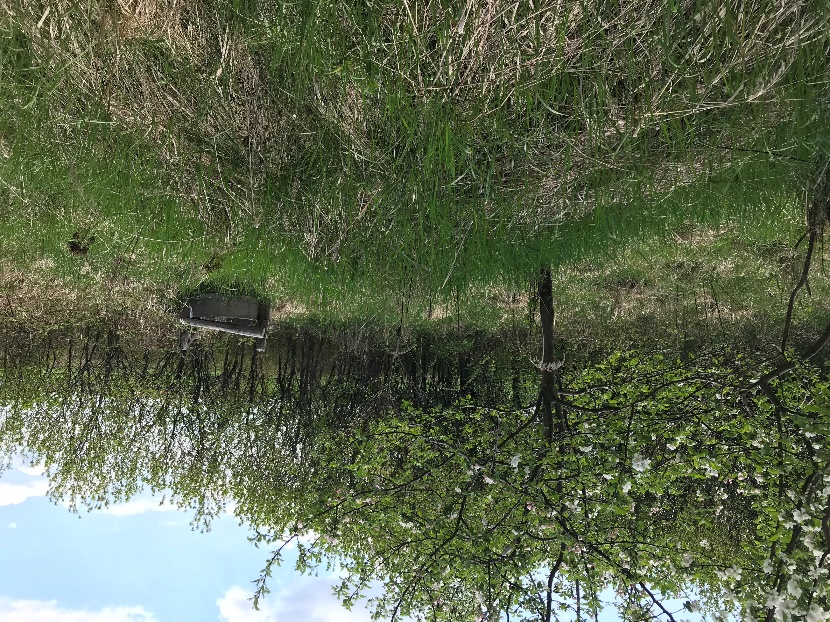 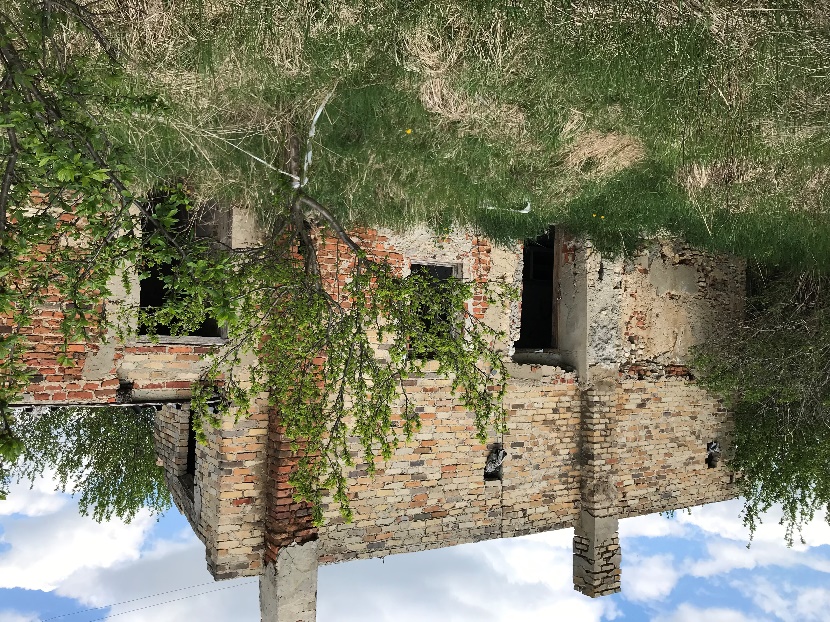 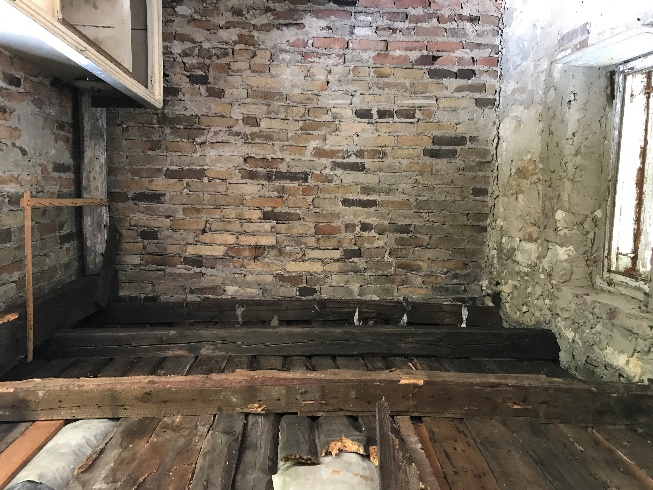 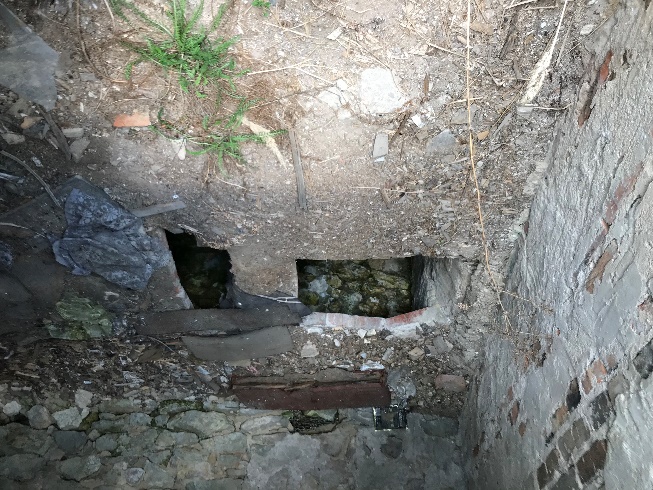 